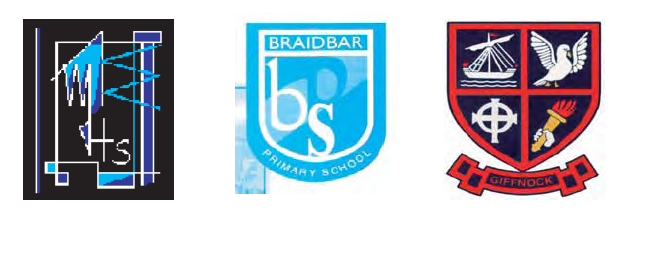 Woodfarm High SchoolParental/Carer queries and concernsA guide to help youQueryAction by Parent or CarerPerson responsible in schoolAction by schoolMy child is unwell (short term)Call school office on first day of absence and then every day from thereafter.Office staffPastoral TeacherPastoral Staff monitor attendance.My child is unwell (long-term)Call school office on absence and then regularly thereafter.  Leave message for Pastoral Staff to request work home (where appropriate).Office staffMonitor length of absence.  Pastoral Teacher will collate home learning materials.My child is lateCall school office.  Pupil to go to class on arrival after signing in.Office staffPastoral TeacherPastoral Staff to monitor and encourage good timekeeping.  Pastoral Teacher follows process if interventions fail to make a positive impact.My family is going on holiday in term time. (Note that the school does not support this).Letter to be sent to the Head Teacher in advance of holiday. Note that it will be the parent/carer’s responsibility to access work for your child via the school web and Show My HomeworkOfficePastoral TeacherPupil will be marked as ‘unauthorised parental holiday’ My child has a dental or medical appointment.Letter to be brought by pupil requesting time off in advance of appointment.OfficePastoral TeacherChild’s attendance record updated.A child is missing from school with no contact from Parent/CarerOfficePastoral TeacherYear HeadText message sent in the afternoon requesting parent/carer contact.Family bereavement/wedding or other unusual domestic circumstance.Parental letter provided requesting authorised absence in advance.  If unable to do this parent/carer should call the school officeOfficePastoral TeacherChild’s attendance record updated.QueryAction by familyPerson responsible in schoolAction by schoolMy child has lost items of uniform.Parent/Carer to ask pupil to check all classrooms and areas in schoolPupil – checks lost property.Pastoral Teacher should be informed by pupilMy child has lost books/jotters.Parent/Carer to contact Pastoral TeacherSubject TeacherPastoral TeacherClass teachers will assist with replacementsMy child has lost planner & diaryParent to ask pupil to purchase new planner from School Office (£1)PupilNew planner/diary issuedMy child has an injury and needs a lift pass.Letter to be brought in by pupil outlining nature of injury and timescale of pass.Office StaffPastoral StaffIssue lift passI believe that my child has learning difficulties Parent contacts the Pastoral TeacherParentPastoral TeacherThe Pastoral Teacher will record any concerns and seek recommendations from the Principal Teacher of Learning Support.  A consultation meeting with pupil, Parent/Carer may be arranged.QueryAction by familyPerson responsible in schoolAction by schoolQuery over monitoring/tracking report.Parent complete and return slip issued with tracking/full report.Pupil/CarerParentPastoral TeacherPastoral TeacherMy child has a problem with homeworkParent to note issues and contact Class Teacher via planner/diary or by letterPupilSubject teacherFaculty HeadPastoral TeacherSubject teacher to responds via planner or through Pastoral TeacherMy child needs guidance with course choicesParent/Carer contacts Pastoral TeacherPastoral Teacher will assist.  There may be a referral to the Careers AdviserMy Child has fallen out with his/her friends.Parent to contact Pastoral TeacherPastoral TeacherPastoral Teacher will meet pupil.  Inclusion adviser may be contacted for an inputMy child experiencing a problem with another/other pupil/pupilsParent to contact Pastoral TeacherPupilPastoral TeacherPastoral Teacher will meet pupil.  Inclusion adviser may be contacted for an inputMy child is experiencing a problem with a member of staffParent contact Pastoral teacher via telephone call.PupilParent/CarerPastoral StaffPastoral Teacher will discuss with pupil and respond as appropriateMy child is experiencing bullying via social mediaParent contact Police in first instance.  Parent to inform Pastoral TeacherPupilParent/CarerPastoral TeacherOngoing support from the Campus Police OfficerMy child is experiencing bullying on the way to school/during lunchtime or after schoolParent contact to Pastoral Teacher PupilParent/CarerPastoral TeacherPastoral teacher will investigate, contact Parent/Carer and implement intervention